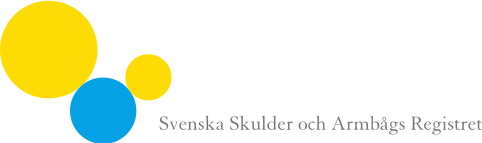 VERKSAMHETSBERÄTTLSE 2014Under 2014 har vi jobbat med följande inom registret:Vi har sammanställt resultaten för 2013, samt vissa 2014 och presenterat dessa under 2014 på ett antal nationella och internationella möten, se Bilaga.En Årsrapport har publicerats, och även distribuerats tryckt till kontaktpersoner, Verksamhetschefer och SSAS medlemmar, med analyser och överlevnadskurvor med hjälp från RC Syd.Projektet med en Dynamisk Årsrapport på webben har genomförts och är i det närmaste klar för axlar under 2014, planering för armbågar inför 2015.Vi har fortsatt utskicket för 1-årsuppföljning av de med pre-operativa scorer.Vi har fortsatt 5- och 10-årsuppföljning.Vi har fortsatt arbetet med att ta fram nya analyser med hjälp av RC Syd.Armbågsregistret, Axelluxregistret och Axelregistret är ett register med gemensam ledning, med gemensam styrgrupp och ekonomi för alla 3 delar.Nya formulär med utökad data för analys har utarbetats.Vi har haft samarbeten med övriga svenska ortopediska register och bl. a i den portalen på internet där alla register finns samlade, www.ortopediskaregister.seVi har påbörjat ett projekt att införa axlar i BOA-registret.Vi har även haft kontakt med de nordiska skulder-registren och startat ett samarbete inom NARA, samt i ett internationellt samarbete med bl.a. Australien och USA under 2014.Styrgruppen:Styrgruppen för SSAS kvalitetsregister för skuldran och armbågen har haft två möten under 2014, och dessutom deltagit i möten och konferenser anordnade av SKL och RC Syd. Styrgruppens patientrepresentant Stanley Sundvall har deltagit i utbildning på QRC Stockholm för patientrepresentanter i registerarbete. Hemsidan:Hemsidan kan hittas via SSAS hemsida eller direkt via www.ssas.se/kval/Vi har länkar till registerinmatning och till Dynamisk Årsrapport från hemsidan för registren.Från hemsidan kan axelregistrets formulär och scorer samt årsrapporter laddas ned.I enlighet med Patientdatalagen har hemsidan dokument som skall kunna hjälpa patienter och verksamheter att kontakta registret vid behov. Där finns också instruktioner för forskare enligt förslagen till kvalitetsregistren, samt information om aktuella projekt och forskning i registret på hemsidan.RCSyd:Under 2014 har vi haft en kontaktperson för koordinering av den hjälp som vi behövt från RCSyd.Vi har gjort analyser till en årsrapport som blev helt klar under augusti. Vi har ett fortsatt arbete med RCSyd om kommande arbete och analyser.Vi har utökat datainsamling och gjort andra justeringar i databasen under 2014 och har registret använt fram en klinikvis analys för separata e-postutskick till klinikerna med klinikens resultat. Inför 2015 har en tredubblad årsavgift för anslutningen till RCSyd aviserats.Ekonomi:Två-års anslag beviljades för 2013-14 (1,1 miljon SKR). Vi har nu ansökt för 2015-16 och  både fått anslag (1,5 miljon SKR) samt uppflyttning av registret till certifieringsnivå 2. En ekonomisk redovisning lämnades in i mars 2014 för 2013. Ekonomisk redovisning 2014:Intäkt anslag för drift 2014:				1100000:-Registercentrum 	RCSyd Årsavgift	62500:-		Analys/Databas	154075:-	QRC Stockholm	43950:-	260525:-Administration:	Material/Kontor	40875:-		Sekreterare 50%	184829:-			Administrativt stöd	151923:-	377627:-Registerledning	Styrgrupp/Möten	62750:-		Registerhållare 25%	259812:-		Registermöten	13800:-		Resor 		35860:-	369722:-Delregister		Axelregister		0		Armbågsregister	23600:-		Axelluxregister	30000:-	53600:-Konsultkostnader:	Statistik		100100:-		Dynamisk Årsrapport	251625:-		Externa kostnader	40183:-	391908:-Årsrapport		Statistik		71500:-Layout		35000:-		Tryck/Distribution	45792:-	152292:-Summa utgifter				1608174:-	Resultat 2014					-508174:-Vi hade 2013 ett överskott då projektet med dynamisk Årsrapport mm som inte hunnit få kostnader fullt ut, som nu istället belastar 2014.För 2015-16 har vi åter ett två-års anslag.Verksamheterna:Klinikerna fortsätter att regelbundet sända in rapporter som tidigare och vi samlar nu mer än 12672 primära rapporter och mer än 1160 reoperationer t.o.m. 2014, och antalet per år ökar stadigt. Vi har en säker web-inloggning via SITHS-kort tillgängligt för registret och antalet enheter och kontaktpersoner som skaffar behörighet för webb-inmatning och åtkomst av egna data ökar kontinuerligt.Vi har även en Dynamisk Årsrapport för axlar med inloggning till klinikens resultat, och planerar för ett likartat projekt för armbågarna under 2015.Forskning:Möjligheter till analys och tillgång till hjälp med statistik gör att flera kommer att använda registerdata i forskning och verksamhetsutveckling, några förfrågningar för ytterligare studier har inkommit till styrgruppen. Styrgruppen arbetar för att vetenskapliga analyser skall presenteras. Tre doktorandprojekt har ett utnyttjande av registerdata: Dr Magnus Ödquist om axelplastik och ytersättning.Dr Kristofer Hallberg om axelkirurgi med Pyrocarbonplastik. Dessutom är ett doktorandarbete av Dr Yilmaz Demir om frakturplastiker med data från företrädesvis axelregistret godkänt under 2014.Övriga pågående projekt:Två student-projekt (examensarbete 30p) med avseende på validering av data från registret gällande PROM som genomfördes 2013 och sammanställs för publicering, samt två om revisionsfrekvens under 2014.Registret är även till 2015 anmält för två projekt om validering av data som examensarbete ingående i läkarprogrammet.Projekt 2014 Undersökning om infektionsfrekvens, av Hans Rahme.För Skulder och Armbågsregistret 2014Björn Salomonsson, RegisterhållareBilaga:Publikation 2014:Establishing an international shoulder arthroplasty consortium.Page RS, Navarro RA, Salomonsson B.J Shoulder Elbow Surg. 2014 Aug;23(8):1081-2. doi: 10.1016/j.jse.2014.04.001. Epub 2014 Jun 12. No abstract available.Under 2014 presentationer av registret och registerresultat:Nordic Arthroplasty Register Association,  4 mars, Köpenhamn 2014- Svenska resultat och data ur axelregistret. Salomonsson B.AAOS, Internationellt skulder-registermöte, 12 mars New Orleans, USA, 2014.Positive effects nationwide from continous quality register reports-15 years with the Swedish Shoulder Arthroplasty Register. Salomonsson B),  Nordqvist A, Rahme HSvenska Skulder och Armbågsmötet, 10 april Örebro, 2014 -Rapport från Svenska Axel Artroplastik Registret. Salomonsson B.ISAR, Internationellt ortopediskt implantatregistermöte, Boston, USA, 2014:Positive effects nationwide from continous quality register reports-15 years with the Swedish Shoulder Arthroplasty Register. Salomonsson B),  Nordqvist A, Rahme HEuropean Society of Shoulder and Elbow Surgery, 19 september, Istanbul, 2014-? Swedish registry example.  Salomonsson B),  Nordqvist A, Rahme HNordic Arthroplasty Register Association,  3 November, Köpenhamn 2014- Svenska resultat och data ur axelregistret. Salomonsson B.Gemensamt möte med ortopediska implantatregister och leverantörer, 11 November, Arlanda, 2014 -Rapport från Svenska Axel Artroplastik Registret. Salomonsson B.